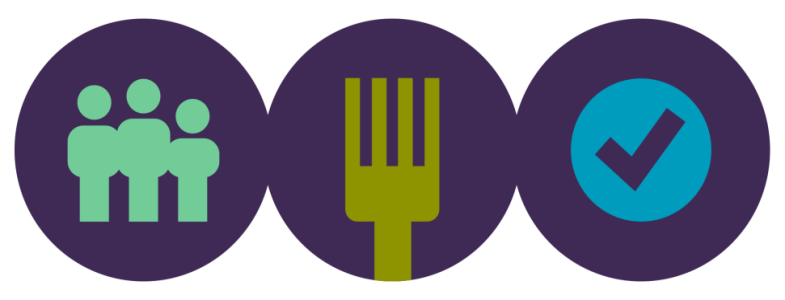 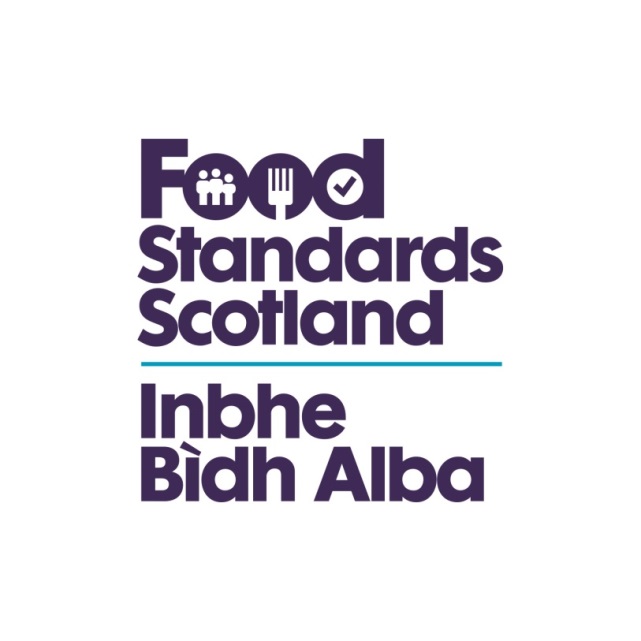 LA name & OCD NumberFood Standards ScotlandLocal Authority Food Law Enforcement ServicesCapacity and Capability AuditRegulation (EU) 2017/625 Checklist – Article 138Regulation (EU)  2017/625 Article 138Actions in the event of established non-complianceRegulation (EU)  2017/625 Article 138Actions in the event of established non-complianceRegulation (EU)  2017/625 Article 138Actions in the event of established non-complianceRegulation (EU)  2017/625 Article 138Actions in the event of established non-compliance1. Where the non-compliance is established, the competent authorities shall take:(a) any action necessary to determine the origin and extent of the non- compliance and to establish the operator’s responsibilities; and(b) appropriate measures to ensure that the operator concerned remedies the non-compliance and prevents further occurrences of such non- compliance.When deciding which measures to take, the competent authorities shall take account of the nature of that non-compliance and the operator’s past record with regard to compliance. 2. When acting in accordance with paragraph 1 of this Article, competent authorities shall take any measure they deem appropriate to ensure compliance with the rules referred to in Article 1(2), including, but not limited, to the following:(a) order or perform treatments on animals;(b) order the unloading, transfer to another means of transport, holding and care of animals, quarantine periods, the postponement of the slaughter of animals, and, if necessary, order that veterinary assistance be sought;(c) order treatments on goods, the alteration of labels or corrective information to be provided to consumers;(d) restrict or prohibit the placing on the market, the movement, the entry into the Union or the export of animals and goods; and prohibit their return to the Member State of dispatch or order their return to the Member State of dispatch;(e) order the operator to increase the frequency of own controls;(f) order certain activities of the operator concerned to be subject to increased or systematic official controls;(g) order the recall, withdrawal, removal and destruction of goods, authorising, where appropriate, the use of the goods for purposes other than those for which they were originally intended;(h) order the isolation or closure, for an appropriate period of time, of all or part of the business of the operator concerned, or its establishments, holdings or other premises;order the cessation for an appropriate period of time of all or part of the activities of the operator concerned and, where relevant, of the internet sites it operates or employs;(j) order the suspension or withdrawal of the registration or approval of the establishment, plant, holding or means of transport concerned, of the authorisation of a transporter or of the certificate of competence of the driver;(k) order the slaughter or killing of animals provided that this is the most appropriate measure to safeguard human health as well as animal health and welfare.3. The competent authorities shall provide the operator concerned, or its representative, with:(a) written notification of their decision concerning the action or measure to be taken in accordance with paragraphs 1 and 2, together with the reasons for that decision; and(b) information on any right of appeal against such decisions and on the applicable procedure and time limits with respect to such right of appeal.4. All expenditure incurred under this Article shall be borne by the responsible operators.5. The competent authorities, in the case of issuance of false or misleading official certificates or in the case of abuse of official certificates, shall take appropriate measures, including:(a) the temporary suspension of the certifying officer from its duties;(b) the withdrawal of the authorisation to sign official certificates;(c) any other measure to prevent a reoccurrence of the offences referred to in Article 89(2).1. Where the non-compliance is established, the competent authorities shall take:(a) any action necessary to determine the origin and extent of the non- compliance and to establish the operator’s responsibilities; and(b) appropriate measures to ensure that the operator concerned remedies the non-compliance and prevents further occurrences of such non- compliance.When deciding which measures to take, the competent authorities shall take account of the nature of that non-compliance and the operator’s past record with regard to compliance. 2. When acting in accordance with paragraph 1 of this Article, competent authorities shall take any measure they deem appropriate to ensure compliance with the rules referred to in Article 1(2), including, but not limited, to the following:(a) order or perform treatments on animals;(b) order the unloading, transfer to another means of transport, holding and care of animals, quarantine periods, the postponement of the slaughter of animals, and, if necessary, order that veterinary assistance be sought;(c) order treatments on goods, the alteration of labels or corrective information to be provided to consumers;(d) restrict or prohibit the placing on the market, the movement, the entry into the Union or the export of animals and goods; and prohibit their return to the Member State of dispatch or order their return to the Member State of dispatch;(e) order the operator to increase the frequency of own controls;(f) order certain activities of the operator concerned to be subject to increased or systematic official controls;(g) order the recall, withdrawal, removal and destruction of goods, authorising, where appropriate, the use of the goods for purposes other than those for which they were originally intended;(h) order the isolation or closure, for an appropriate period of time, of all or part of the business of the operator concerned, or its establishments, holdings or other premises;order the cessation for an appropriate period of time of all or part of the activities of the operator concerned and, where relevant, of the internet sites it operates or employs;(j) order the suspension or withdrawal of the registration or approval of the establishment, plant, holding or means of transport concerned, of the authorisation of a transporter or of the certificate of competence of the driver;(k) order the slaughter or killing of animals provided that this is the most appropriate measure to safeguard human health as well as animal health and welfare.3. The competent authorities shall provide the operator concerned, or its representative, with:(a) written notification of their decision concerning the action or measure to be taken in accordance with paragraphs 1 and 2, together with the reasons for that decision; and(b) information on any right of appeal against such decisions and on the applicable procedure and time limits with respect to such right of appeal.4. All expenditure incurred under this Article shall be borne by the responsible operators.5. The competent authorities, in the case of issuance of false or misleading official certificates or in the case of abuse of official certificates, shall take appropriate measures, including:(a) the temporary suspension of the certifying officer from its duties;(b) the withdrawal of the authorisation to sign official certificates;(c) any other measure to prevent a reoccurrence of the offences referred to in Article 89(2).1. Where the non-compliance is established, the competent authorities shall take:(a) any action necessary to determine the origin and extent of the non- compliance and to establish the operator’s responsibilities; and(b) appropriate measures to ensure that the operator concerned remedies the non-compliance and prevents further occurrences of such non- compliance.When deciding which measures to take, the competent authorities shall take account of the nature of that non-compliance and the operator’s past record with regard to compliance. 2. When acting in accordance with paragraph 1 of this Article, competent authorities shall take any measure they deem appropriate to ensure compliance with the rules referred to in Article 1(2), including, but not limited, to the following:(a) order or perform treatments on animals;(b) order the unloading, transfer to another means of transport, holding and care of animals, quarantine periods, the postponement of the slaughter of animals, and, if necessary, order that veterinary assistance be sought;(c) order treatments on goods, the alteration of labels or corrective information to be provided to consumers;(d) restrict or prohibit the placing on the market, the movement, the entry into the Union or the export of animals and goods; and prohibit their return to the Member State of dispatch or order their return to the Member State of dispatch;(e) order the operator to increase the frequency of own controls;(f) order certain activities of the operator concerned to be subject to increased or systematic official controls;(g) order the recall, withdrawal, removal and destruction of goods, authorising, where appropriate, the use of the goods for purposes other than those for which they were originally intended;(h) order the isolation or closure, for an appropriate period of time, of all or part of the business of the operator concerned, or its establishments, holdings or other premises;order the cessation for an appropriate period of time of all or part of the activities of the operator concerned and, where relevant, of the internet sites it operates or employs;(j) order the suspension or withdrawal of the registration or approval of the establishment, plant, holding or means of transport concerned, of the authorisation of a transporter or of the certificate of competence of the driver;(k) order the slaughter or killing of animals provided that this is the most appropriate measure to safeguard human health as well as animal health and welfare.3. The competent authorities shall provide the operator concerned, or its representative, with:(a) written notification of their decision concerning the action or measure to be taken in accordance with paragraphs 1 and 2, together with the reasons for that decision; and(b) information on any right of appeal against such decisions and on the applicable procedure and time limits with respect to such right of appeal.4. All expenditure incurred under this Article shall be borne by the responsible operators.5. The competent authorities, in the case of issuance of false or misleading official certificates or in the case of abuse of official certificates, shall take appropriate measures, including:(a) the temporary suspension of the certifying officer from its duties;(b) the withdrawal of the authorisation to sign official certificates;(c) any other measure to prevent a reoccurrence of the offences referred to in Article 89(2).1. Where the non-compliance is established, the competent authorities shall take:(a) any action necessary to determine the origin and extent of the non- compliance and to establish the operator’s responsibilities; and(b) appropriate measures to ensure that the operator concerned remedies the non-compliance and prevents further occurrences of such non- compliance.When deciding which measures to take, the competent authorities shall take account of the nature of that non-compliance and the operator’s past record with regard to compliance. 2. When acting in accordance with paragraph 1 of this Article, competent authorities shall take any measure they deem appropriate to ensure compliance with the rules referred to in Article 1(2), including, but not limited, to the following:(a) order or perform treatments on animals;(b) order the unloading, transfer to another means of transport, holding and care of animals, quarantine periods, the postponement of the slaughter of animals, and, if necessary, order that veterinary assistance be sought;(c) order treatments on goods, the alteration of labels or corrective information to be provided to consumers;(d) restrict or prohibit the placing on the market, the movement, the entry into the Union or the export of animals and goods; and prohibit their return to the Member State of dispatch or order their return to the Member State of dispatch;(e) order the operator to increase the frequency of own controls;(f) order certain activities of the operator concerned to be subject to increased or systematic official controls;(g) order the recall, withdrawal, removal and destruction of goods, authorising, where appropriate, the use of the goods for purposes other than those for which they were originally intended;(h) order the isolation or closure, for an appropriate period of time, of all or part of the business of the operator concerned, or its establishments, holdings or other premises;order the cessation for an appropriate period of time of all or part of the activities of the operator concerned and, where relevant, of the internet sites it operates or employs;(j) order the suspension or withdrawal of the registration or approval of the establishment, plant, holding or means of transport concerned, of the authorisation of a transporter or of the certificate of competence of the driver;(k) order the slaughter or killing of animals provided that this is the most appropriate measure to safeguard human health as well as animal health and welfare.3. The competent authorities shall provide the operator concerned, or its representative, with:(a) written notification of their decision concerning the action or measure to be taken in accordance with paragraphs 1 and 2, together with the reasons for that decision; and(b) information on any right of appeal against such decisions and on the applicable procedure and time limits with respect to such right of appeal.4. All expenditure incurred under this Article shall be borne by the responsible operators.5. The competent authorities, in the case of issuance of false or misleading official certificates or in the case of abuse of official certificates, shall take appropriate measures, including:(a) the temporary suspension of the certifying officer from its duties;(b) the withdrawal of the authorisation to sign official certificates;(c) any other measure to prevent a reoccurrence of the offences referred to in Article 89(2).QuestionAnswerComments/EvidenceAuditors NotesHas the Authority followed or had regard to the Scottish Regulators Code of Compliance?Yes/NoDoes the Authority have a written enforcement policy?Yes/NoHas the appropriate Member forum approved the policy?Yes/NoThe committee minutes should be available to verify this approval. The forum chosen should ensure that the policy is made public.Does the LFO know and use these?Yes/NoDoes the Enforcement Policy cover:Enforcement options and the circumstances in which they should be used?Yes/NoThe internal appeals mechanism?Yes/NoEmphasis on proportionate enforcement based on risk?Yes/NoInclude reference to the involvement of home and originating authorities?Yes/NoThe PF Prosecution Code and Code requirements in deciding to report to the Procurator Fiscal?Yes/NoHuman Rights Act?Yes/NoHow are officers aware of the contents of the policy?Yes/NoIs there evidence of it being implemented?Yes/NoThis evidence may be in the form of coversheets on prosecutions or notes in relation to follow up on inspections demonstrating that the policy has been considered, or it may be obtained through officer interviewHave any monitoring found any enforcement decisions made outside the enforcement policy guidelines?Yes/NoHave these reasons been documented?Yes/NoHas the policy or a summary been published?Yes/NoIs it made available to the public and businesses? And how is this done?Yes/NoIs it made available to the public and businesses? And how is this done?Yes/NoHave staff been trained in these procedures?Yes/NoDo the procedures coverProsecutions?   Has the Authority acted in accordance with its procedure/ policy/official guidance?Yes/NoEmergency prohibitions? Yes/NoHas the Authority acted in accordance with its procedure/ policy/official guidance?Yes/NoHygiene Emergency prohibitions? Has the Authority acted in accordance with its procedure/ policy/official guidance?Yes/NoVoluntary closures? Has the Authority acted in accordance with its procedure/ policy/official guidance?Yes/NoDetention and seizure? Has the Authority acted in accordance with its procedure/ policy/official guidance?Yes/NoIncluding use of Regulation 27 and Regulation 9 Food Hygiene (Scotland ) Regulations 2006  Voluntary surrender? Has the Authority acted in accordance with its procedure/ policy/official guidance?Yes/NoHygiene Improvement Notices? Has the Authority acted in accordance with its procedure/ policy/official guidance?Yes/NoRemedial Action Notices and Reg 9 notices Has the Authority acted in accordance with its procedure/ policy/official guidance?Yes/NoNotices served to deal with illegally imported POAO products? Has the Authority acted in accordance with its procedure/ policy/official guidance?Yes/NoAuthorities must take action to deal with illegally imported products of animal origin (POAO)  The Trade in Animals and Related Products (Scotland) Regulations 2012  2012 No. 177